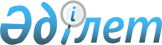 Об утверждении формы Государственного судового реестра, Реестра арендованных иностранных судов и судовой книгиПриказ Министра транспорта и коммуникаций Республики Казахстан от 28 марта 2011 года № 171. Зарегистрирован в Министерстве юстиции Республики Казахстан 18 апреля 2011 года № 6889      Примечание РЦПИ!

      Порядок введения в действие приказа см. п. 6.

      В соответствии с подпунктом 5) пункта 1 статьи 9 Закона Республики Казахстан от 6 июля 2004 года "О внутреннем водном транспорте", ПРИКАЗЫВАЮ:



      1. Утвердить формы:



      1) Государственного судового реестра согласно приложению 1 к настоящему приказу;



      2) Реестра арендованных иностранных судов согласно приложению 2 к настоящему приказу;



      3) судовой книги согласно приложению 3 к настоящему приказу.



      2. Комитету транспортного контроля Министерства транспорта и коммуникаций Республики Казахстан (Барменкулов А.Н.) в установленном законодательством порядке обеспечить представление настоящего приказа в Министерство юстиции Республики Казахстан для государственной регистрации.



      4. Контроль за исполнением настоящего приказа возложить на вице-министра транспорта и коммуникаций Республики Казахстан Дюсембаева Е.С.



      5. Настоящий приказ вступает в силу по истечении десяти календарных дней со дня его первого официального опубликования.      Министр                                    А. Кусаинов

Приложение 1          

к приказу Министра транспорта  

и коммуникаций          

Республики Казахстан      

от 28 марта 2011 года № 171                                                                 Форма

                    Государственный судовой реестр      продолжение таблицы      продолжение таблицы      продолжение таблицы      продолжение таблицы

Приложение 2          

к приказу Министра транспорта 

      и коммуникаций        

Республики Казахстан     

от 28 марта 2011 года № 171                                                               Форма

              Реестр арендованных иностранных судов      продолжение таблицы      продолжение таблицы

Приложение 3          

к приказу Министра транспорта  

и коммуникаций          

Республики Казахстан     

от 28 марта 2011 года № 171                                                               Форма

                           Судовая книга

Раздел 1 для несамоходных судов      продолжение таблицы      продолжение таблицы

Раздел 2 для самоходных судов      продолжение таблицы      продолжение таблицы
					© 2012. РГП на ПХВ «Институт законодательства и правовой информации Республики Казахстан» Министерства юстиции Республики Казахстан
				№

п\пДата

внесения в

Государ-

ственный

судовой

реестррегистра-

ционный

номерНазвание

суднаНаименование

судовладельца

и его адресНаименование

собственника

и его адресТип и

назначение

судна1234567№ проекта

суднаГод и место

постройки

суднаМатериал

корпусаГлавные машины

судна

(тип, число и

общая мощность)Установленная

грузоподъемно-

сть (тонн)Установленная

пассажиро-

вместимость

(чел)8910111213Габаритные размерения судна

(в метрах)Габаритные размерения судна

(в метрах)Габаритные размерения судна

(в метрах)Габаритные размерения судна

(в метрах)Габаритные размерения судна

(в метрах)Разряд

плаванияДлинаШиринаНаибольшая высота

с надстройкойОсадкаОсадкаРазряд

плаванияДлинаШиринаНаибольшая высота

с надстройкойпри полной

загруженностипорожнимРазряд

плавания141516171819Скорость хода

(в узлах)Скорость хода

(в узлах)Род

движи-

телейРулевое

устройство

(ручное,

механичес-

кое,

гидравли-

ческое)Число

водоне-

прони-

цаемых

перебо-

рокСпаса-

тельные

шлюпки

(коли-

чество,

общая

вмести-

мость)Отметки

об

измене-

нияхДата и

причина

снятия с

государст-

венной

регистра-

цииПриме-

чаниев

бал-

ластев грузуРод

движи-

телейРулевое

устройство

(ручное,

механичес-

кое,

гидравли-

ческое)Число

водоне-

прони-

цаемых

перебо-

рокСпаса-

тельные

шлюпки

(коли-

чество,

общая

вмести-

мость)Отметки

об

измене-

нияхДата и

причина

снятия с

государст-

венной

регистра-

цииПриме-

чание202122232425262728Сведения об ипотеке суднаСведения об ипотеке суднаСведения об ипотеке суднаСведения об ипотеке суднаСведения об ипотеке суднаСведения об ипотеке суднаСведения об ипотеке суднаСведения о государственной регистрации ипотеки суднаСведения о государственной регистрации ипотеки суднаСведения о государственной регистрации ипотеки суднаСведения о государственной регистрации ипотеки суднаСведения о государственной регистрации ипотеки суднаСведения о прекращении

государственной

регистрации

(ипотеки судна)Сведения о прекращении

государственной

регистрации

(ипотеки судна)№ и дата

выдачи

Свидетель-

ства о

государст-

венной

регистраци

и ипотеки

судна или

строяще-

гося суднаИмя и

адрес

залого-

дателя

ипотекиИмя и адрес

залогодержа-

теля ипотеки

или сведения о

том, что она

установлена на

предъявителяМаксималь-

ный размер

обязатель-

ства,

обеспечен-

ного

ипотекойДата

окончания

ипотеки

суднаДата

досроч-

ного

окончания

ипотеки

суднаНаименование

и реквизиты

документов,

на основании

которых

прекращена

государствен-

ная

регистрация

ипотеки29303132333435№

п\пДата

посту-

пления

доку-

ментовВыданные

выписки

и справки

из Реестра

арендованных

иностранных

судов (кому и

когда были

выданы)Дата внесения

в Реестр

арендованных

иностранных

судов и

порядковый

регистрацион-

ный номерСрок действия

решения о

временном

предоставлении

судну права

плавания под

Государственным

флагом

Республики

КазахстанНазва-

ние

суднаНаимено-

вание

аренда-

тора и

его

адресНаимено-

вание

собст-

венника

и его

адрес12345678Дата

заключения

договора

аренды и срок

его действияДата

приостановления

регистрации

судна в

государстве

основной

регистрацииТип и

назначе-

ние судна№

проекта

суднаГод и

место

постройки

суднаМатериал

корпусаГлавные

машины судна

(тип, число и

общая

мощность)9101112131415Габаритные размерения судна

(в метрах)Габаритные размерения судна

(в метрах)Габаритные размерения судна

(в метрах)Габаритные размерения судна

(в метрах)Габаритные размерения судна

(в метрах)Устано-

вленная

грузо-

подъем-

ность

(тонн)Устано-

вленная

пасса-

жиров-

мести-

мость

(чел.)Раз-

ряд

пла-

ва-

нияРод

дви-

жи-

те-

лейРулевое

устройс-

тво

(ручное,

механи-

ческое,

гидра-

вличес-

кое)Число

водоне-

прони-

цаемых

перебо-

рокСпаса-

тельные

шлюпки

(коли-

чество,

общая

вмести-

мость)Д

л

и

н

аШ

и

р

и

н

аНаи-

большая

высота

с

надст-

ройкой

(от

осадки

порож-

ним)ОсадкаОсадкаУстано-

вленная

грузо-

подъем-

ность

(тонн)Устано-

вленная

пасса-

жиров-

мести-

мость

(чел.)Раз-

ряд

пла-

ва-

нияРод

дви-

жи-

те-

лейРулевое

устройс-

тво

(ручное,

механи-

ческое,

гидра-

вличес-

кое)Число

водоне-

прони-

цаемых

перебо-

рокСпаса-

тельные

шлюпки

(коли-

чество,

общая

вмести-

мость)Д

л

и

н

аШ

и

р

и

н

аНаи-

большая

высота

с

надст-

ройкой

(от

осадки

порож-

ним)при

полной

загру-

жен-

ностипорож-

нимУстано-

вленная

грузо-

подъем-

ность

(тонн)Устано-

вленная

пасса-

жиров-

мести-

мость

(чел.)Раз-

ряд

пла-

ва-

нияРод

дви-

жи-

те-

лейРулевое

устройс-

тво

(ручное,

механи-

ческое,

гидра-

вличес-

кое)Число

водоне-

прони-

цаемых

перебо-

рокСпаса-

тельные

шлюпки

(коли-

чество,

общая

вмести-

мость)161718192021222324252627№

п\пДата

внесения в

судовую

книгуНаименование

судовладельца

и его адрес,

телефонТип и

название

суднаНазначе-

ние суднаГод и

место

постройкиМатериал

корпусаДлина

(в

метрах)12345678Ширина

(в

метрах)Наиболь-

шая

высота с

надст-

ройкой

(от

осадки

порожнем)Грузопо-

дъем-

ность

(тонн)Пассажи-

ровмести-

мость

(чел)Район

плаванияРегистраци-

онный номер

суднаДата

снятия с

регистра-

цииПричина

снятия с

регистрации

(со ссылкой

на

документ)910111213141516Сведения об ипотеке суднаСведения об ипотеке суднаСведения об ипотеке суднаСведения об ипотеке суднаСведения об ипотеке суднаСведения об ипотеке суднаСведения об ипотеке суднаСведения о государственной регистрации ипотеки суднаСведения о государственной регистрации ипотеки суднаСведения о государственной регистрации ипотеки суднаСведения о государственной регистрации ипотеки суднаСведения о государственной регистрации ипотеки суднаСведения о прекращении

государственной

регистрации

(ипотеки судна)Сведения о прекращении

государственной

регистрации

(ипотеки судна)№ и дата

выдачи

Свидетель-

ства о

государст-

венной

регистрации

ипотеки

судна или

строящегося

суднаИмя и

адрес

залогода-

теля

ипотекиИмя и адрес

залогодержа-

теля ипотеки

или сведения

о том, что

она

установлена

на

предъявителяМаксималь-

ный размер

обязатель-

ства,

обеспечен-

ного

ипотекойДата

окончания

ипотеки

суднаДата

досрочного

окончания

ипотеки

суднаНаименование

и реквизиты

документов,

на основании

которых

прекращена

государствен-

ная

регистрация

ипотеки17181920212223№

п\пДата

внесе-

ния в

судовую

книгуНаимено-

вание

судовла-

дельца и

его

адрес,

телефонТип и

назва-

ние

суднаНазна-

чение

суднаГод и

место

пост-

ройкиМате-

риал

корпусаГлавные

машины

(тип,

число,

мощность,

№

двига-

теля)Длина

(в

метрах)Ширина

(в

метрах)12345678910Наибольшая

высота с

надст-

ройкой

(от осадки

порожнем)Грузо-

подъем-

ность

(тонн)Пассажиро-

вместимо-

сть (чел)Район

плаванияРод

движе-

телейРегистра-

ционный

номер

суднаДата

снятия с

регис-

трацииПричина

снятия с

регистра-

ции (со

ссылкой на

документ)1112131415161718Сведения об ипотеке суднаСведения об ипотеке суднаСведения об ипотеке суднаСведения об ипотеке суднаСведения об ипотеке суднаСведения об ипотеке суднаСведения об ипотеке суднаСведения о государственной регистрации ипотеки суднаСведения о государственной регистрации ипотеки суднаСведения о государственной регистрации ипотеки суднаСведения о государственной регистрации ипотеки суднаСведения о государственной регистрации ипотеки суднаСведения о прекращении

государственной

регистрации

(ипотеки судна)Сведения о прекращении

государственной

регистрации

(ипотеки судна)№ и дата

выдачи

Свидетель-

ства о

государст-

венной

регистрации

ипотеки

судна или

строящегося

суднаИмя и

адрес

залогода-

теля

ипотекиИмя и адрес

залогодер-

жателя

ипотеки или

сведения о

том, что

она

устано-

влена на

предъяви-

теляМаксималь-

ный размер

обязатель-

ства,

обеспечен-

ного

ипотекойДата

окончания

ипотеки

суднаДата

досроч-

ного

окончания

ипотеки

суднаНаименование

и реквизиты

документов,

на основании

которых

прекращена

государствен-

ная

регистрация

ипотеки19202122232425